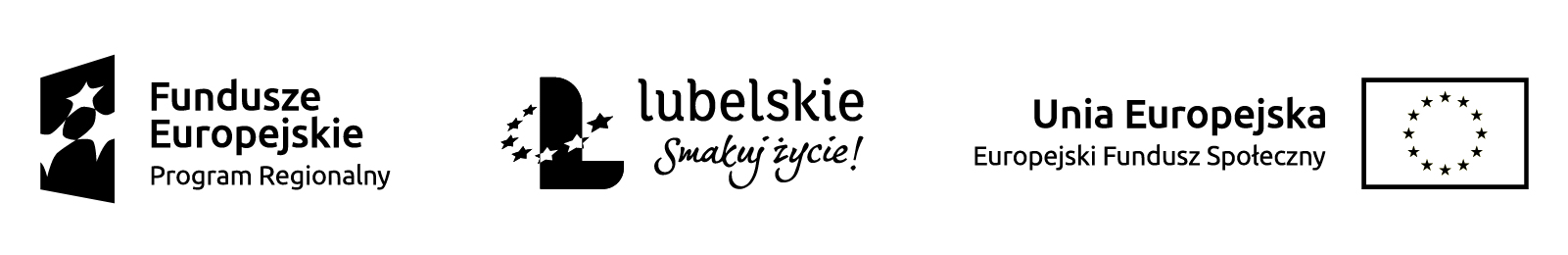                                                                                                Załącznik Nr 4 do umowy